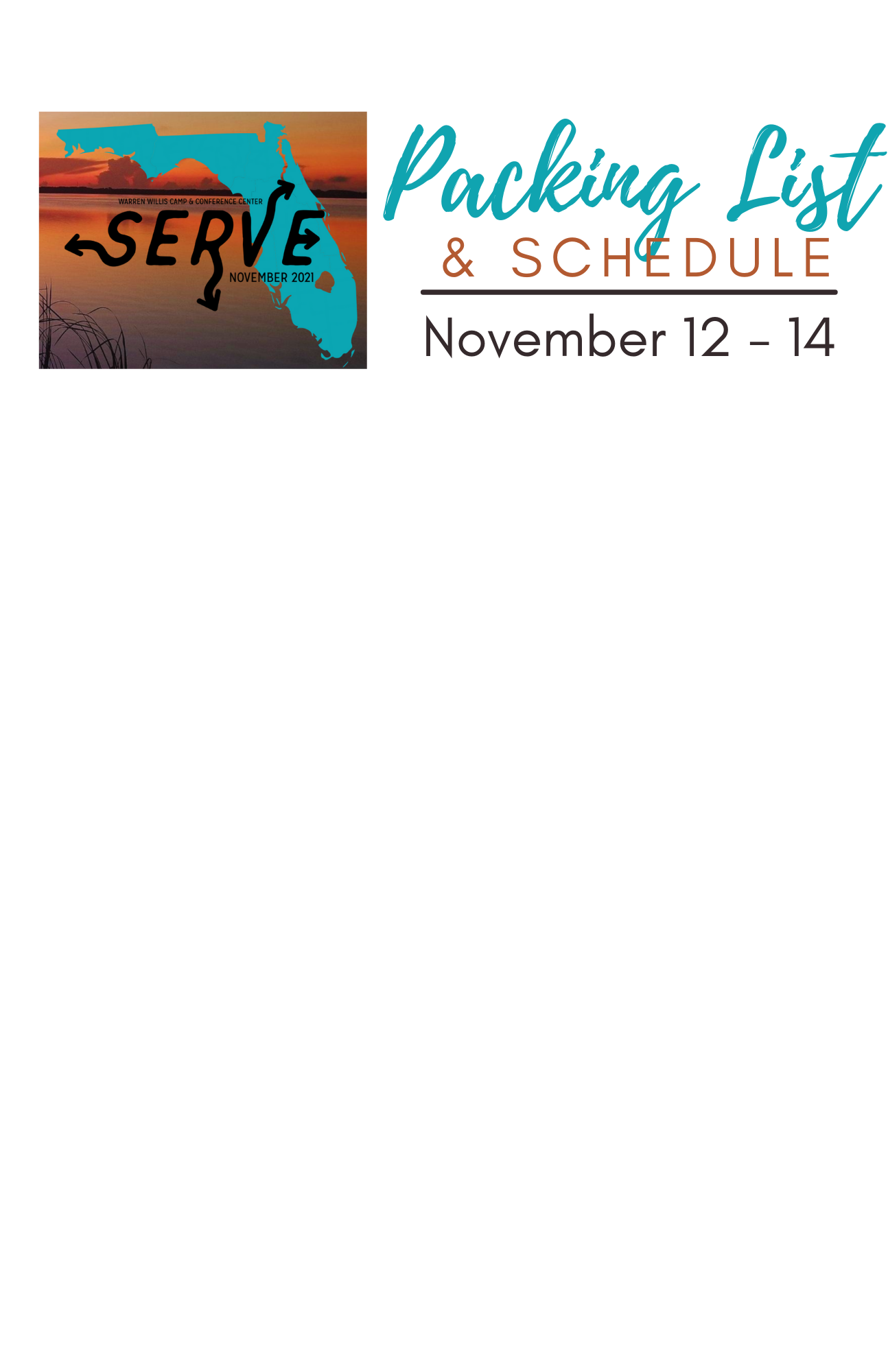 PLEASE READ THE LIST CAREFULLY – THERE ARE MANY IMPORTANT ITEMS THAT MAY BE DIFFERENT FROM PREVIOUS YEARS.What to Bring: Bible (if you do not have one – our group will be bringing extra), REUSABLE WATER BOTTLE, packed meal for the ride to camp – we will not be stopping, sheets & blanket or sleeping bag (beds are twin bunk beds), pillow & pillowcase, washcloth & towels, soap, shampoo, toothpaste & brush, DEODERANT, comfortable clothes, closed-toe shoes (for challenge course & outside games/competitions), and other shoes for hanging out in the cabin. Snacks are also allowed; however, we will also be providing for our group in between meals and late nights. Please just provide something to properly seal food overnight to keep bugs out. PLEASE BRING MONEY for the lunch stop on the way home. We will be stopping at Canoe Creek rest stop on the turnpike, which has multiple fast-food options.*Phones, I-Pads, etc. are allowed. However, please talk to your youth ahead of the trip to let them know that phones will be left in the cabin during group time. Should you need your child at any point in time, please call or text Kelly’s phone: 561-309-5588.*Leesburg is in the middle of the state; therefore, the temps are much cooler so please plan accordingly. Saturday and Sunday the lows are projected to be in the 40s.Per Request of the Camp…Please Do NOT Bring: water pistols, fireworks, pets, skateboard or skates, weapons of any kind, cigarettes, drugs, or alcohol.FRIDAY SCHEDULE:4:30 PM	Arrive at church (temperature checks)4:45 PM	Group Prayer & Picture5:00 PM	Load Bus & Depart*We will not be stopping on the way to the camp. That means bathroom breaks prior to getting on the bus. PLEASE ALSO PACK a meal that can be eaten on the bus on our way to the camp. The drive is 3-3.5 hours. This will be their dinner so please plan accordingly.8:30PM Arrive at camp and head straight into worship & let the fun begin.SUNDAY SCHEDULE:10:00AM	Camp ends (bathroom break, group picture, & load bus)10:30AM	Depart from camp11:30AM	Stop at Canoe Creek rest stop for lunch3:00 PM	Arrive back at the church for parent pick up.*If we are running late, we will have youth call home to keep you updated.*If you have any additional questions, please refer to the FAQs list on the youth page on our church website: www.jupitermethodist.org or call Kelly: 561-309-5588.*MIDDLE SCHOOL FAMILIES: Please do not stress about arriving at the church. Although I do ask you to do everything possible to get there in a timely fashion, we will start checking high school students in first so we are ready to receive you quickly once you arrive. The bus company will hold us to that 5PM departure time.